Lernkontrolle Mathe		2. Kl.		Datum: 		Name:Kleines 11Schreibe die richtigen Plus- und Malaufgaben zu den Bildern.	★Schreibe die passende Malaufgabe zum Ausschnitt aus dem Hunderterfeld.	★Zeichne zur Rechnung ein passendes Bild.	★Kernaufgaben rechnen	★Tiere auf dem Bauernhof	★★	Auf dem Bauernhof sind: 4 Hühner, 1 Hahn, 3 Schweine und 2 Katzen.Zeichne alle Tiere. Wie viele Beine haben alle Tiere zusammen?Antworte in einem Satz.Schreibe die Plusaufgabe auf.Schreibe die Malaufgaben auf.Farbige Eier	★★★Der Osterhase legt in jedes Nest drei Eier.Er hat gelbe, rote und blaue Eier. Wie viele verschiedene Nester gibt es? Mache eine Skizze.Schreibe deinen Antwortsatz.Wie war die Lernkontrolle?Sie war:	  sehr einfach.  einfach.  mittel.  schwierig.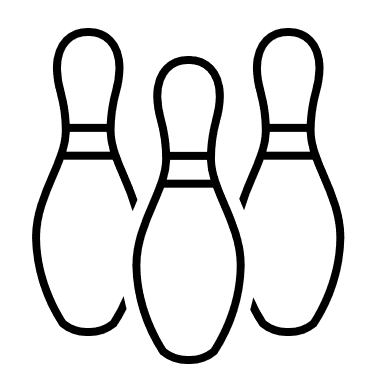 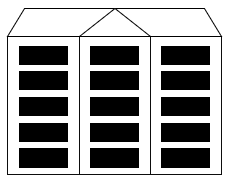 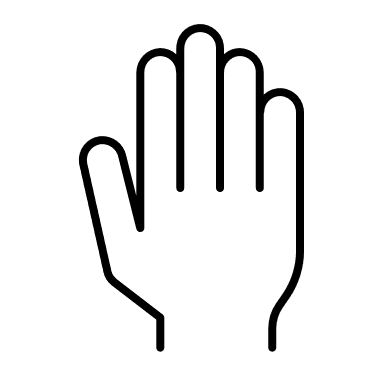 plus:plus:plus:mal:mal:mal:/3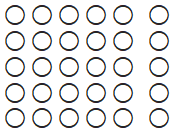 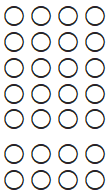 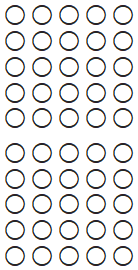 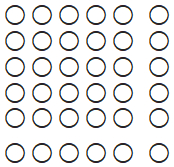 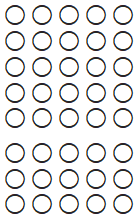 /62  4 = ___4  4 = ___3  5 = ___4  2 = ___/415=14=18=17=25=24=28=27=55=54=58=57=105=104=108=107=/8/2/4/4/3Punkte: _____ / 34 	Unterschrift: